                               Pakistan Telecommunication Company Limited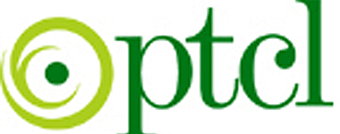 TENDER NOTICECONSTRUCTION OF ROOMS AND WASHROOMS ATKALAT COAL MINES IN QUETTA TELECOM REGION BALOCHISTANSealed tenders are invited from vendors registered with PTCL for CONSTRUCTION OF ROOMS AND WASHROOMS AT KALAT COAL MINES IN QUETTA TELECOM REGION BALOCHISTAN.Tender documents can be obtained from the office of Manager Admin located in Room no. 225, Admin Block, Mir Jaffar Khan Jamali Road, Quetta on payment of Rs. 1000/- (non-refundable) through cash/bank draft in favor of Senior Manager Finance PTCL QTR Quetta up to 26-09-2018.Tender documents complete in all respects containing both Commercial and Technical offers should be dropped in Tender Box kept in the office of Regional General Manager located in Admin block, Mir Jaffar Khan Jamali Road, Quetta on or before 27-09-2018 by 1300 Hours.Bid security of 2% of the quoted price of the tender should be put in a separate envelope along with commercial offer in the shape of pay order in favor of Senior Manager Finance PTCL QTR Quetta. Bids without security money will be rejected.Bids received after the above mentioned deadline shall not be accepted.PTCL reserves the right to accept/reject any or all bids and to annul the bidding process at any time, without thereby incurring any liability to the affected bidder (s) or any obligation to inform the affected bidder (s) of the grounds for PTCL’s action.All correspondence on the subject matter may be addressed to the undersigned.Manager AdminRoom no. 225Phone: 081-2831333, 081-2824996Mobile: 0300-9386755